Company: 	               	Diesel Power AB, www.dpower.se Date:	3 June, 2020COX’s 300 hp diesel outboard now in productionCOX Powertrain has commenced serial production of the CXO300, the 300 hp diesel outboard that aroused great interest in the industry already at its prototype stage. The launch represents a significant milestone for the innovative company which has invested heavily not only in the engine development but also in a brand new, highly efficient and quality assured assembly line in the UK.– The CXO300 delivers unique performance and offers many operating advantages compared to both petrol-powered outboards and diesel inboards. The demo engine we tested with customers last summer was very impressive, says Peter Nauwerck, CEO of Diesel Power, distributor for COX in Sweden, Germany, the Baltic States, Austria, the Czech Republic, Slovakia and Hungary.The new engine has been developed, tested and optimized for several years. The team behind the world's most powerful diesel outboard features both experienced marine engine engineers and engine developers from British Formula 1 teams.The CXO300 is manufactured at COX Powertrain's state-of-the-art facility in Shoreham, UK. The production line, developed by reputable QM Systems Ltd, is designed to eliminate the risk of assembly error and features several purpose-built test cells, ensuring that each individual engine meets the rigorous quality requirements. The plant can produce one engine per hour.Ever since the CXO300 was on the drawing board, COX has understood that it is an eagerly awaited product. Interest from the market has been high, as has the confidence of private investors funding just over € 100 million for the project to reach the finish line.– COX started with a bold vision and a blank sheet. Now they offer a premium product that addresses an existing market need in a completely unique way. We at Diesel Power are very proud to represent COX and to be part of this revolution, says CEO Peter Nauwerck. Experience the CXO300 first-handTake the opportunity to test drive the powerful CXO300 on board a Rupert R8 with us at Diesel Power. Fill out the form and we will contact you: https://www.dpower.se/en/testdrive-cxo300/Ordering and information requests Diesel Power is now accepting orders on the CXO300. Welcome to contact us for a quote or for more information:CEO; Peter NauwerckDirect phone: +46 (0)31 - 748 62 03; Mobile: +46 (0)705 - 68 57 73E-mail: peter@dpower.seSales – Marin Leisure: Thomas MagnussonDirect phone: +46 (0)31-748 62 15; Mobile +46 (0)705-68 57 03E-mail: thomas.magnusson@dpower.seSales – Marine Commercial: Kristofer Hansson (on parental leave)E-mail: kristofer@dpower.se Links
For more information about Diesel Power, please visit: www.dpower.se/en/For more information about COX, please visit: www.coxmarine.comAbout Diesel Power:Diesel Power AB was founded in 1991 and is a Swedish distributor of industrial engines, marine engines and marine gensets from John Deere, MAN, Yanmar, Cox Powertrain, Hyundai SeasAll, Solé Diesel and Kohler Marine. Today, Diesel Power has 17 employees, a turnover of approximately 70 million SEK and offers the market's broadest range of marine engines and gensets. Diesel Power's range of accessories includes many world-leading products for engine installations, such as Racor filter products, Coracon cooling water conditioning products and Funk transmission products. As the sole representative of the revolutionary outboard diesel CXO300 in Germany, Sweden, the Baltic States and several other European markets, Diesel Power is in an expansive phase.Contacts: CEO: 		Peter Nauwerck, peter@dpower.se, +46(0)705-68 57 73 Press images: 	Petra Liljeblad, petra@dpower.se, +46(0)733-11 77 33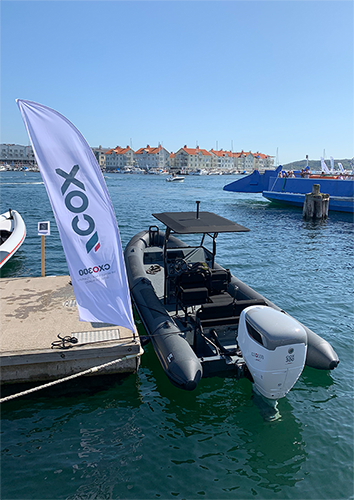 